Monday, April 16th, 2018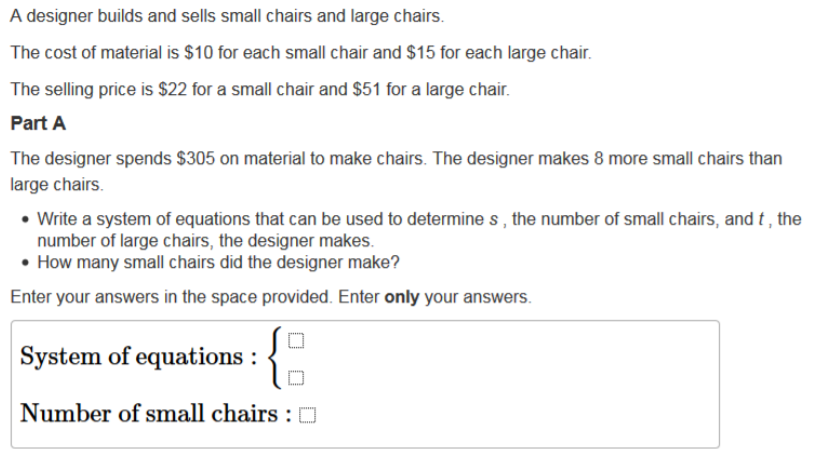 Tuesday, April 17th, 2018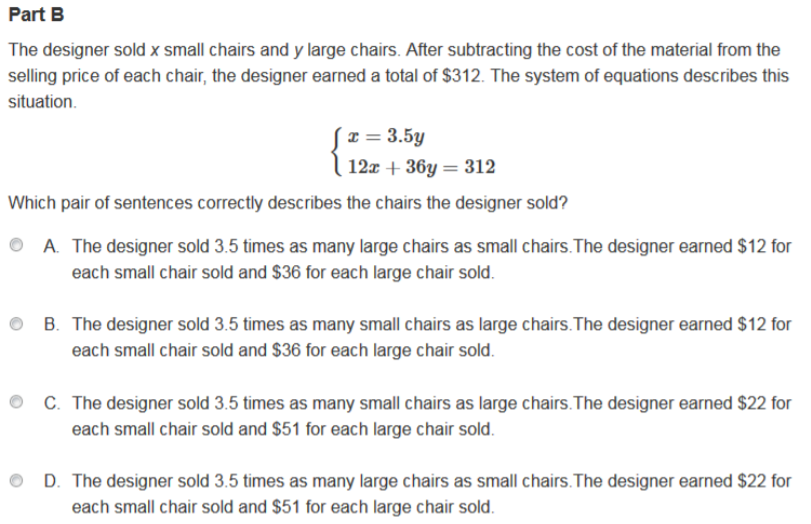 Wednesday, April 18th, 2018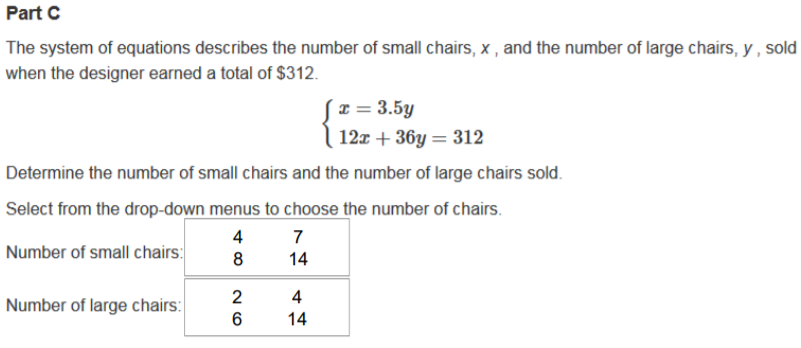 Thursday, April 19th, 2018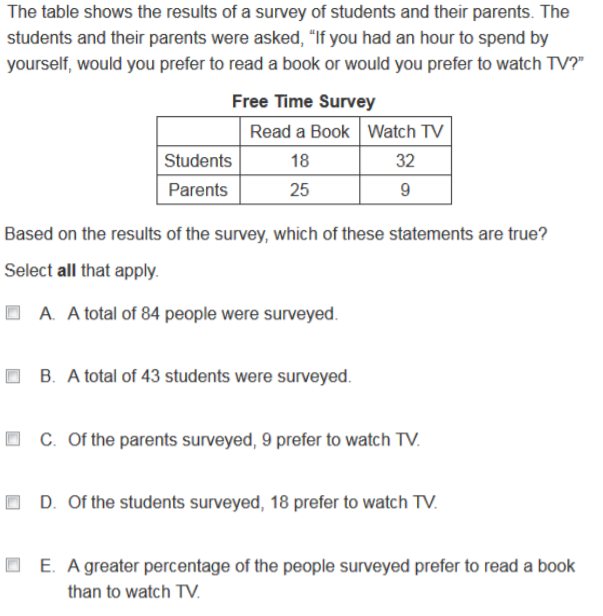 